Proiect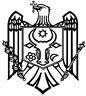 REPUBLICA MOLDOVACONSILIUL RAIONAL ŞTEFAN VODĂDECIZIE nr. 4/13din 17 septembrie 2020Cu privire la casarea unor mijloace fixe Aferent demersurilor:  IP Liceul Teoretic “Ștefan Vodă” din or. Ștefan Vodă nr. 1/30/249 din 18.07.2020; IMSP Spitalul raional Ștefan Vodă nr. 65 din 17.02.2020; IMSP Centrul de sănătate Ștefan Vodă nr. 06 din 13.01.2020; Direcția construcții, gospodărie comunală și drumuri nr. 12 din 26.05.2020; Instituția Publică “Prier” nr. 14 din 12.02.2020. În conformitatea cu prevederile Regulamentului privind casarea bunurilor uzate raportate la mijloacele fixe, aprobat prin  Hotărârea Guvernului Republicii Moldova nr. 500 din 12 mai 1998; În baza art. 43 alin. (2), art. 46 și art. 77 alin. (1) din Legea nr. 436-XVI din 28 decembrie 2006 privind administrația publică  locală, Consiliul raional Ștefan Vodă DECIDE:1. Se acceptă casarea mijloacelor fixe aflate la bilanțul contabil ale unor instituții, după cum urmează:1.1. IP Liceul Teoretic “Ștefan Vodă” din or. Ștefan Vodă, în suma de 207262.10 lei, conform anexei nr. 1.1.2. IMSP Spitalul raional Ștefan Vodă, în suma de 107068,00 lei, conform anexei nr. 2.1.3. IMSP Centrul de sănătate Ștefan Vodă, în suma de 13801,00 lei, conform anexei nr. 3.1.4. Direcția construcții, gospodărie comunală și drumuri, în suma de 19307,00 lei, conform anexei nr. 5.1.5. Instituția Publică “Prier”, în suma de 13855,00, lei, conform anexei nr. 6.2. Managerii instituțiilor nominalizate în pct. 1 al prezentei decizii, vor institui comisii de casare a mijloacelor fixe specificate, care vor perfecta toate actele necesare și vor determina oportunitatea utilizării unor piese și materiale ale obiectelor casate, în conformitate cu prevederile legislației în vigoare.3. Comisia de casare va activa în conformitate cu prevederile Regulamentului privind casarea bunurilor uzate, raportate la mijloacele fixe, aprobat prin Hotărârea Guvernului Republicii Moldova nr. 500 din 12 mai 1998.4. Contabilitatea instituțiilor nominalizate vor opera modificările respective în evidența contabilă, conform legislației în vigoare și actelor de casare.5. Controlul executării prezentei decizii se atribuie dnei Ina Caliman, șef al direcție finanțe.6. Prezenta decizie se aduce la cunoștință: Oficiul teritorial Căușeni al Cancelariei de Stat.IP Liceul Teoretic “Ștefan Vodă” din or. Ștefan Vodă;IMSP Spitalul raional Ștefan Vodă;IMSP Centrul de sănătate Ștefan Vodă;Direcția construcții, gospodărie comunală și drumuri;Instituția Publică “Prier”.Direcției finanțe;Prin publicare pe pagina web a Consiliului raional Ștefan Vodă.Președintele ședinței                                                                                           ContrasemneazăSecretarul Consiliului raional                                                                            Ion ȚurcanAnexa nr. 1la decizia Consiliului raional Ştefan Vodănr. 4/13 din 17.09.2020Registrul mijloacelor fixe ce urmează a fi casate la IP Liceul Teoretic “Ștefan Vodă” din or. Ștefan VodăAnexa nr. 2la decizia Consiliului raional Ştefan Vodănr. 4/13 din 17.09.2020Registrul mijloacelor fixe ce urmează a fi casate IMSP Spitalul raional Ștefan VodăAnexa nr. 3la decizia Consiliului raional Ştefan Vodănr. 4/13 din 17.09.2020Registrul mijloacelor fixe ce urmează a fi casate IMSP Centrul de sănătate Ștefan VodăAnexa nr. 4la decizia Consiliului raional Ştefan Vodănr. 4/13 din 17.09.2020Registrul mijloacelor fixe ce urmează a fi casate DIRECTIA CONSTRUCTII, GOSPODARIE COMUNALA SI DRUMURI   Stefan VodaAnexa nr. 5la decizia Consiliului raional Ştefan Vodănr. 4/13 din 17.09.2020Registrul mijloacelor fixe ce urmează a fi casate Instituția Publică “Prier”Nota informativă la proiectul de decizie nr. 4/13 din 17.09.2020Cu privire la casarea  unor mijloace fixe1. Denumirea autorului şi după caz, a participanţilor la elaborarea proiectului Proiectul a fost elaborat de către contabilul-șef al direcției finanțe cu IP Liceul Teoretic “Ștefan Vodă” din or. Ștefan Vodă, IMSP Spitalul raional Ștefan Vodă, IMSP Centrul de sănătate Ștefan Vodă, Direcția construcții, gospodărie comunală și drumuri, Instituția Publică “Prier”.2. Condiţiile ce au impus elaborarea proiectului de act normativ şi finalităţile urmărite  Aferent demersurilor:  IP Liceul Teoretic “Ștefan Vodă” din or. Ștefan Vodă nr. 1/30/249 din 18.07.2020; IMSP Spitalul raional Ștefan Vodă nr. 65 din 17.02.2020; IMSP Centrul de sănătate Ștefan Vodă nr. 06 din 13.01.2020; Direcția construcții, gospodărie comunală și drumuri nr. 12 din 26.05.2020; Instituția Publică “Prier” nr. 14 din 12.02.2020. În conformitatea cu prevederile Regulamentului privind casarea bunurilor uzate raportate la mijloacele fixe, aprobat prin  Hotărârea Guvernului Republicii Moldova nr. 500 din 12 mai 1998;3. Descrierea gradului de compatibilitate pentru proiectele care au ca scop armonizarea legislaţiei naţionale cu legislaţia Uniunii Europene Proiectul nu are ca scop armonizarea legislaţiei naţionale cu legislaţia Uniunii Europene. 4. Principalele prevederi ale proiectului şi evidenţierea elementelor noi 1. Se acceptă casarea mijloacelor fixe aflate la bilanțul contabil ale unor instituții, după cum urmează:1.1. IP Liceul Teoretic “Ștefan Vodă” din or. Ștefan Vodă, în suma de 207262.10 lei, conform anexei nr. 1.1.2. IMSP Spitalul raional Ștefan Vodă, în suma de 107068,00 lei, conform anexei nr. 2.1.3. IMSP Centrul de sănătate Ștefan Vodă, în suma de 13801,00 lei, conform anexei nr. 3.1.4. Direcția construcții, gospodărie comunală și drumuri, în suma de 19307,00 lei, conform anexei nr. 5.1.5. Instituția Publică “Prier”, în suma de 13855,00, lei, conform anexei nr. 6.2. Managerii instituțiilor nominalizate în pct. 1 al prezentei decizii, vor institui comisii de casare a mijloacelor fixe specificate, care vor perfecta toate actele necesare și vor determina oportunitatea utilizării unor piese și materiale ale obiectelor casate, în conformitate cu prevederile legislației în vigoare.3. Comisia de casare va activa în conformitate cu prevederile Regulamentului privind casarea bunurilor uzate, raportate la mijloacele fixe, aprobat prin Hotărârea Guvernului Republicii Moldova nr. 500 din 12 mai 1998.4. Contabilitatea instituțiilor nominalizate vor opera modificările respective în evidența contabilă, conform legislației în vigoare și actelor de casare.5. Fundamentarea economico-financiară Implementarea proiectului nu necesită mijloace financiare suplimentare din bugetul raional. 6. Modul de încorporare a actului în cadrul normativ în vigoare Adoptarea proiectului dat nu impune modificarea și abrogarea unor acte normative. 7. Avizarea şi consultarea publică a proiectului În scopul respectării prevederilor Legii nr. 239/2008 privind transparența în procesul decizional, pe pagina web . www.stefan-voda.md, secțiunea – Transparența decizională, a fost asigurată plasarea: - anunțului privind inițiativa de elaborare a proiectului de decizie menționat. Director, IP Liceul Teoretic “Ștefan Vodă”                                                                     Elena CornițelDirector,IMSP Spitalul rational Ștefan Vodă                                                                 Anatolie BalanețchiȘef,IMSP Centrul de sănătate Ștefan Vodă                                                            Mariana HaretȘef,Direcția construcții, gospodărie comunală și drumuri                                     Iurie AfanasievAdministrator, IP “Prier”                                                                                                             Valentina GornostaliAVIZde expertiză anticorupțiela proiectul de decizie nr. 4/13 din 17.09.2020Cu privire la casarea  unor mijloace fixeAutorii garantează, pe propria răspundere, că proiectul de decizie nr. 4/13 din 17.09.2020 Cu privire la casarea  unor mijloace fixe, nu conține elemente de corupție.Director, IP Liceul Teoretic “Ștefan Vodă”                                                                     Elena CornițelDirector,IMSP Spitalul rational Ștefan Vodă                                                                 Anatolie BalanețchiȘef,IMSP Centrul de sănătate Ștefan Vodă                                                            Mariana HaretȘef,Direcția construcții, gospodărie comunală și drumuri                                     Iurie AfanasievAdministrator, IP “Prier”                                                                                                          Valentina GornostaliNrd/oDenumirea și marca mijlocului  fixNr. de inventarData punerii în funcțiuneValoarea reziduală /rămasă leiCodul de clasificareDurata de utilizare funcționare utilăAmortizarea/uzura calculate, leiValoarea contabilă de bilanț, leiGradul amortizării/uzurii, %Gradul amortizării/uzurii, %1.Procesor-Workstațion  PC”013000250200851440.0014847033.33%51440.000100.0%100.0%2.Compresor p-ru frigider0130002552003242.50148418106.67%242.500100.0%100.0%3.Laser Fax „Panasonic”01300028020083200.0014847033.33%3200.000100.0%4.Plită electrică 1 ochi0130003142008205.001484381010.0%205.000100.0%5.Plita electrică PSAM-2 ochi0130003151965334.001484381010.0%334.000100.0%6.Plită electrică PSAM 4 -ochi0130003161965668.001484381010.0%668.000100.0%7.Privod PY-060130003181965450.001484381010.0%450.000100.0%8.Dulap de copt0130003211965525.001484381010.0%525.000100.0%9.Dulap ȘH-050130003221965566.001484381010.0%566.000100.0%10.Televizor „ Conica”01300035520083960.0014852120.0%3960.000100.0%11.Televizor  „Leco”01300035620102878.0014852120.0%2878.000100.0%12.Televizor„Wolser”01300035720082240.0014852120.0%2240.000100.0%13.Xerox DC Cartridge/Copy 113R 003131400046820133500.0014847033.33%3500.000100.0%14.Cartridge Epson 66424a31400047120131500.0014847033.33%1500.000100.0%15.Fer de calcat Vitex314000320101200.0014853133.33%1200.000100.0%16.Centru muzical01300025320074425.001492021010.0%4425.000100.0%17.Centru muzical„ Samsung”01300025420074550.001492021010.0%4550.000100.0%18.DVD  Camera „ Samsung”01300027120075500.0014852120.0%5500.000100.0%19.Fotolii p-ru teatru016000273197513904.881694033020.0%13904.880100.0%20.Videocamera MD Canon01300036320075095.0014852120.0%5095.000100.0%21.Calculator Sitizen0160001882010185.0014847033.33%185.000100.0%22.Jalousie verticale01600021720107740.721657019020.0%7740.720100.0%23.Dulap cu secții01600026719705050.501694033020.0%5050.500100.0%24.Dulap K-5 01600026819702400.001694033020.0%2400.000100.0%25.Dulap p-ru cărți01600026919701588.001694033020.0%1588.000100.0%26.Jaluzele016000277201011647.801657019020.0%11647.800100.0%27.Masă cu colț01600028320103240.001694033020.0%3240.000100.0%28.Masă p-ru elevi01600028420101640.001694033020.0%1640.000100.0%29.Masă auditorială01600028520033682.801694033020.0%3682.800100.0%30.Masă pentru elevi016000289200312574.101694033020.0%12574.100100.0%31.Masă pentru elevi „Pifagor”01600029020084350.001694033020.0%4350.000100.0%32.Masă uzată 70 %01600029520101000.001694033020.0%1000.000100.0%33.Scaun LSO negre01600032720102755.001694033020.0%2755.000100.0%34.Scaun p-ru elev „Delima”01600032820086000.001694033020.0%6000.000100.0%35.Scaune negre (cab.18)01600033019983500.801694033020.0%3500.800100.0%36.Scaune p-ru elevi01600033119982450.001694033020.0%2450.000100.0%37.Scaune p-ru elevi (negre)01600033219983520.001694033020.0%3520.000100.0%38.Strung CFO 10160003491966296.001485151920.0%296.000100.0%39.Strung de ascuțit0160003501966296.001485151920.0%296.000100.0%40.Strung de găurir0160003511966246.001485151920.0%246.000100.0%41.Tablă în clase01600035219661419.001694033020.0%1419.000100.0%42.Vana de spălat 0160003621965522.001484741016.67%522.000100.0%43.Scaune p-ru elevi (negre)01600033219983520.001694033020.0%3520.000100.0%44.Tablă magnet verde016000354200815360.001694033020.0%15360.000100.0%45.Frigider „Nord” (cămin)01300040920034200.00148418106.674200.000100.0%46.Aparat telefonic- cămin0160003652012320.0014853133.33%320.000100.0%47.Lanternă 0160004272012400.001694056033.33%400.000100.0%48.Plapume0160001532008975.001657019020.0%975.000100.0%TOTAL:XX207262.10XX207262.100XNr.d/oDenumirea şi marca mijlocului 
fixDenumirea şi marca mijlocului 
fixData punerii în funcţiuneCostul de intrare/valoarea iniţială, leiValoarea reziduală/rămasă probabilă, 
leiCodul de 
clasifi-careDurata de utilizare/funcţionare utilă  Amorti-zarea/uzura calculată, 
leiValoarea contabilă/
de bilanţ, 
leiGradulamorti-zării/ uzurii,
%1Aparat AlmagAparat Almag20126900690069001002Aparat ElizarovaAparat Elizarova19833447344734471003Aparat ElizarovaAparat Elizarova19813789378937891004Aparat pentru fototerapieAparat pentru fototerapie20033184318431841005Aparat Polinarcon-2Aparat Polinarcon-219888475847584751006Calorimetru Calorimetru 20051880018800188001007Centrifuga OPN 3Centrifuga OPN 320056980698069801008Centrifuga OPN 3Centrifuga OPN 320056980698069801009Condiționer Nord StarCondiționer Nord Star200779907990799010010Lampă cu fanta SL-25bLampă cu fanta SL-25b198818209182091820910011Monitor fiziologic DATASCOPF-861Monitor fiziologic DATASCOPF-861199732503250325010012OftolimoscopOftolimoscop199183528352835210013Pipetă cu 8 canalePipetă cu 8 canale200334753475347510014Telefax PanasonicTelefax Panasonic200130363036303610015Purificator de aer OM-22Purificator de aer OM-221995610361036103100Total107068Nr.d/oDenumirea şi marca mijlocului 
fixNumărul de inventar sau de 
statData punerii în funcţiuneCostul de intrare/valoarea iniţială, leiValoarea reziduală/rămasă probabilă, 
leiCodul de 
clasifi-careDurata de utilizare/funcţionare utilă  Amorti-zarea/uzura calculată, 
leiValoarea contabilă/
de bilanţ, 
leiGradulamorti-zării/ uzurii,
%1Otooftalmoscop013501472004462910 ani462946291002Calorimetru/CFC-30134723019856138613861381003Frigider MK-4010013411911994303430343034100Total13801Nr.d/oDenumirea şi marca mijlocului 
fixNumărul de inventar sau de 
statData punerii în funcţiuneCostul de intrare/valoarea iniţială, leiValoarea reziduală/rămasă probabilă, 
leiCodul de 
clasifi-careDurata de utilizare/funcţionare utilă  Amorti-zarea/uzura calculată, 
leiValoarea contabilă/
de bilanţ, 
leiGradulamorti-zării/ uzurii,
%1Computator Workstar31400420078612-84705 ani861286121002Printer HP Lazer color31400620074881488110 ani488148811003Procesor Workstar3140072007581458145 ani58145814100Total19307Nr.d/oDenumirea şi marca mijlocului 
fixNumărul de inventar sau de 
statData punerii în funcţiuneCostul de intrare/valoarea iniţială, leiValoarea reziduală/rămasă probabilă, 
leiCodul de 
clasifi-careDurata de utilizare/funcţionare utilă  Amorti-zarea/uzura calculată, 
leiValoarea contabilă/
de bilanţ, 
leiGradulamorti-zării/ uzurii,
%1Computator 314010200312335-84705 ani12335123351002Masaconducătorului3160052003152094033010 ani15201520100Total13855